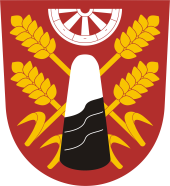  Zápis č. 5/2016ze zasedání zastupitelstva obce Úžice                              ze dne 8.6.2016konaného v zasedací místnosti obecního úřadu ÚžiceZačátek zasedání 17, 00 hod. Přítomni: starosta obce David Hrdlička, místostarosta obce Petr Tichý,                   Zastupitelé: Mg.Marcela Beránková, Iva Dědková, Tomáš Libich, Josef Jech, Jan Richter, Josef Beneš                   Omluveni: Jiří Klvan                    Ověřovatelé zápisu:Jan Richter, Josef Beneš Zapisovatel: Ludmila KlvanováHlasování o ověřovatelích - Jednohlasně schválenoStarosta obce přivítal přítomné zastupitele a následně prohlásil zasedání za usnášeníschopné. Zastupitelé se sešli v počtu 8 z 9 členů. Dále seznámil zastupitele s navrženým programem jednání. Program:Kontrola usnesení ze 4.5.2016Projektová dokumentace – chodník ulice HlavníNabídka na rekonstrukci chodníku ulice Hlavní (u pošty)Prodej pozemku podle záměru č. 3/2016Vyjádření k PD – Fabion - halaRůzné a diskuseHlasování o programu - Jednohlasně schválenKontrola usnesení ze 4.5.2016Starosta obce seznámil zastupitele s plněním usnesení ze dne 4.5.2016Usnesení č.5/4/16: Zastupitelstvo obce schvaluje změnu stanoviska obce a pověřuje starostu k zaslání dopisu na KÚ, odbor ŽP se souhlasným stanoviskem obce k výstavbě nadzemních nádrží na PHM.dopis byl na KÚ zaslánUsnesení č.7/4/16: Zastupitelstvo obce schvaluje vyvěšení záměru na odprodej části pozemku (17m2) č. 478/1 v k.ú. Úžicezáměr byl vyvěšenProjektová dokumentace – chodník ulice HlavníJedná se o cenovou nabídku od firmy Rybář stavební s.r.o. Mělník na vybudování chodníku od železničního přejezdu k cukrovarským bytovkám za cenu 143 000,-Kč. Po dohodě s firmou Vester Invest s.r.o. by obec zajistila projektovou dokumentaci a oni by projekt zrealizovali. V plánovací smlouvě se též píše, že veškerá povolení a podklady jdou za obcí.- Zastupitelé se dohodli, že tento bod programu bude odložen na příští jednání OZ.Nabídka na rekonstrukci chodníku ulice Hlavní (u pošty)Firma OK STAVBY v obci Úžice bude rekonstruovat 93 m2 chodníku v ulici Hlavní u pošty jako barterový obchod za přenechané panely. Zastupitelé se dohodli, že by chodník byl potřeba v tomto úseku opravit celý, a to od RD č.p. 187 až po č.p. 35. Firma OK stavby předložila na tento úsek cenovou nabídku ve výši 408 977,-Kč s DPH.Návrh usnesení č.1/5/16: Zastupitelstvo obce schvaluje cenovou nabídku na opravu chodníku u pošty od firmy OK STAVBY  s.r.o.,Libiš za 408 977,-Kč s DPH.Hlasování: Jednohlasně schválenoProdej pozemku podle záměru č. 3/2016Jedná se o pozemek pod garáží manželů Richterových, která je již zkolaudována, ale nemůže dojít k zápisu do KN, neboť 17m2 stojí na pozemku obce.Návrh usnesení č.2/5/16: Zastupitelstvo obce schvaluje prodej části pozemku č. par. 478/1 o celkové výměře 17 m2 v k.ú. Úžice dle GP č. 576-703/2015  manželům Richterovým za cenu 50,- Kč/m + náklady spojené s převodem.Hlasování: ANO – 7, NE – 0, ZDRŽEL SE – 1 (Richter)Vyjádření k PD – firma Fabion – výstavba halyTato hala by měla stát v průmyslové zóně mezi pískovnou a tratí, Záměr na výstavbu má firma DUNSTAR s.r.o.Návrh usnesení č.3/5/16: Zastupitelstvo obce bere na vědomí vyjádření k PD pro územní řízení na záměr výstavby haly s připomínkami.(Vyjádření s připomínkami je přílohou č.1 k usnesení)Různé a diskuse:Plán Financování obnovy kanalizace a ČOV obce Úžice na období 2016 – 2025Starosta zastupitele seznámil s plánem obnovy ČOV.Návrh usnesení č.4/5/16: Zastupitelstvo obce schvaluje Plán Financování obnovy kanalizace a ČOV obce Úžice na období 2016 – 2025.Hlasování: Jednohlasně schválenoZpráva o výsledku přezkoumání hospodaření obce za rok 2015Starosta obce seznámil zastupitele s výsledkem kontroly, zjištěnými nedostatky a jaká byla učiněna nápravná opatření. Dopis s vyjádřením k přijetí nápravných opatření bude zaslán na KÚSK, odbor kontroly.Nedostatky se týkaly nevyvěšené SOD č.8/2015 na profilu zadavatele – bylo dodatečně vyvěšeno a Inventurní soupisy nebyly podepsány inventární komisí – byly dopodepsáno.Dále byl vyvěšen na ÚD Závěrečný účet obce a Závěrka, které budou na programu na příštím VZ OZ.Návrh usnesení č.5/5/16: Zastupitelstvo obce bere na vědomí Zprávu o výsledku přezkoumání hospodaření obce za rok 2015 a přijatá nápravná opatření.Rekonstrukce autobusových zastávek Místostarosta předložil několik cenových nabídek od různých firem a požádal zastupitele o prostudování do příštího VZ.Informace: Od 1.6.2016 je nový nájemce, pan Michal Hruška z Odoleny Vody, v obecním pohostinství.Na závěr starosta poděkoval všem přítomným za účast a ukončil zasedání.Konec zasedání v 18,20 hod.V Úžicích 8.6.2016Zapsala: Klvanová LudmilaZápis byl zpracován 9.6.2016Souhrn usnesení k zápisu č. 5/2016 z 8.6.2016Usnesení č.1/5/16: Zastupitelstvo obce schvaluje cenovou nabídku na opravu chodníku u pošty od firmy OK STAVBY  s.r.o.,Libiš za 408 977,-Kč s DPH.Usnesení č.2/5/16: Zastupitelstvo obce schvaluje prodej části pozemku č. par. 478/1 o celkové výměře 17 m2 v k.ú. Úžice dle GP č. 576-703/2015  manželům Richterovým za cenu 50,- Kč/m + náklady spojené s převodem.Usnesení č.3/5/16: Zastupitelstvo obce bere na vědomí vyjádření k PD pro územní řízení na záměr výstavby haly s připomínkami.(Vyjádření s připomínkami je přílohou č.1 k usnesení)Usnesení č.4/5/16: Zastupitelstvo obce schvaluje Plán Financování obnovy kanalizace a ČOV obce Úžice na období 2016 – 2025.Usnesení č.5/5/16: Zastupitelstvo obce bere na vědomí Zprávu o výsledku přezkoumání hospodaření obce za rok 2015 a přijatá nápravná opatření.Ověřovatelé zápisu:Josef Beneš 			…………………………..Jan Richter			…………………………..Hrdlička David		…………………………..Starosta obce